 Ľudovít Štúr Gymnasium, Hronská 3, 960 49 Zvolen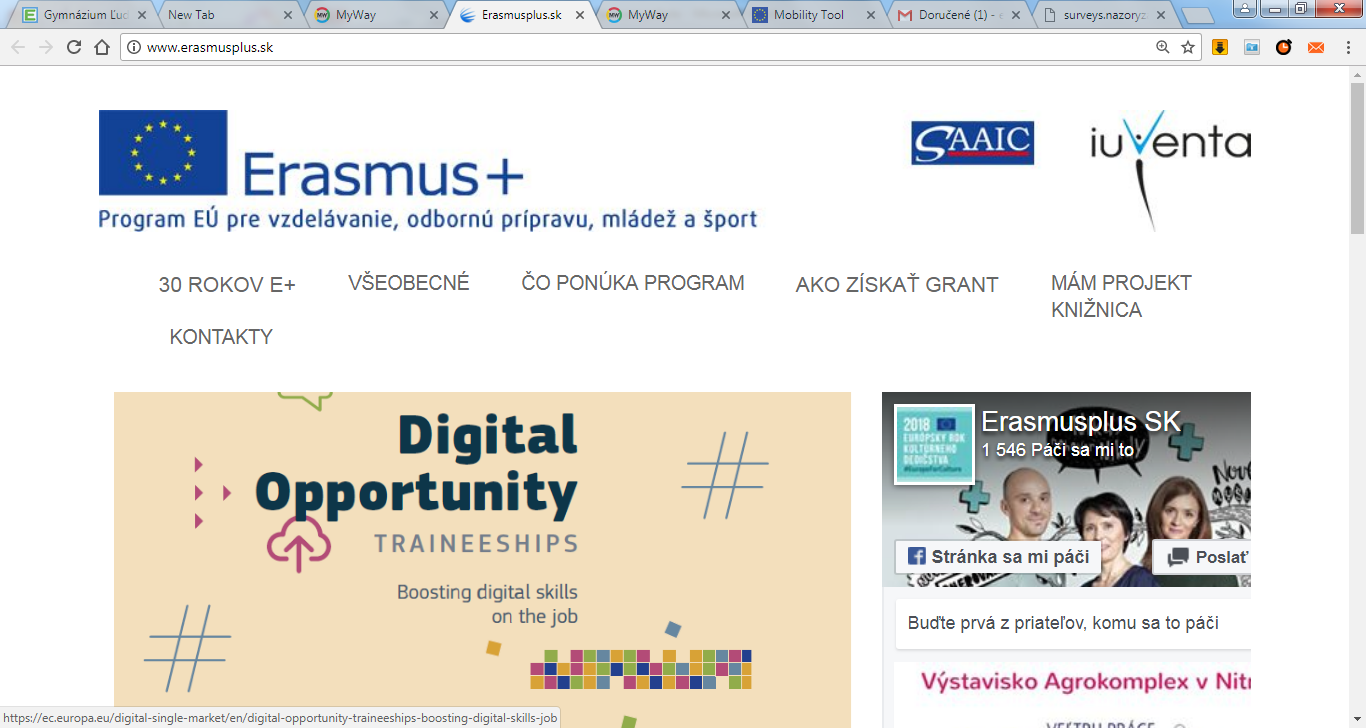 Projekt Erasmus+: Mein Deutsch ist gut- ich spreche mit MutProjektnummer: 2019-1-HU01-KA229-061011_3 Kurzzeitaustausch von Schűlergruppen in KAPOSVÁR in Ungarn vom  8.12. bis zum 14.12.2019Ich bin froh, dass ich am Erasmus-Projekt war, denn nur dadurch haben sich meine Kommunikationsfähigkeiten auf Deutsch verbessert. Es war sehr gut, dass wir Deutsch nicht nur im Klassenzimmer mit Lehrern, sondern auch zu Hause mit der Familie gesprochen haben. Der Unterricht war sehr lehrreich und auch sehr unterhaltsam. Eines Tages sind wir mit ungarischen und rumänischen Schülern Schlittschuh gefahren. Die Familie, wo wir gewohnt haben, war nett und gastfreundlich.											        Marek Pivka